Rohit SnowdenNew Delhi889809203 | snowden@myresumeformat.com | myresumeformat.comproFessional SummaryLorem ipsum dolor sit amet, consectetur adipiscing elit, sed do eiusmod tempor incididunt ut labore et dolore magna aliqua.Lorem ipsum dolor sit amet, consectetur adipiscing elit, sed do eiusmod tempor incididunt ut labore et dolore magna aliqua.ExperienceMinistry of Highway and Roads	Gurugram, INExecutive Engineer	2004 – 2006Lorem ipsum dolor sit amet, consectetur adipiscing elit, sed doLorem ipsum dolor sit amet, consectetur adipiscing elit, sed doLorem ipsum dolor sit amet, consectetur adipiscing elit, sed doL & T Infrastructure	Mumbai, INResource Manager 	2006Aliquameratvolutpat. Integer ultriceslobortiserosPellentesque habitant morbitristiquesenectus et netus et malesuada fames ac turpisegestasProin semper, ante vitae sollicitudinposuere, metus quam iaculisnibh, vitae scelerisquenuncmassaegetpedeSedveliturna, interdumvel, ultriciesvel, faucibus at, quamChicago Bridge Limited	Autralia, AUCivil Engineer	2002 – 2004In in nunc. Class aptenttacitisociosquadlitoratorquent per conubia nostra, per inceptoshymenaeosDonecullamcorperfringillaeros. Fusce in sapieneupurusdapibuscommodoCum sociisnatoquepenatibus et magnis dis parturient montes, nasceturridiculusmusEducationNewyork State University	Newyork, CLMaster of Civil Engineering	2007Lorem ipsum dolor sit amet, consectetur adipiscing elit, sed do eiusmod tempor incididunt ut labore et dolore magna aliqua. Ut enim ad minim veniam, quis nostrud exercitation ullamco laboris nisi ut aliquip ex ea commodo consequat. Newyork State University	Newyork, CLBachelor of Civil Engineering	2005Lorem ipsum dolor sit amet, consectetur adipiscing elit, sed do eiusmod tempor incididunt ut labore et dolore magna aliqua. Ut enim ad minim veniam, quis nostrud exercitation ullamco laboris nisi ut aliquip ex ea commodo consequat. 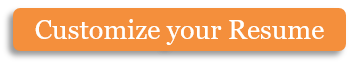 ------------------------------Copyright information - Please read© This Free Resume Template is the copyright of Myresumeformat.com. You can download and modify this template for your own personal use to create a resume for yourself, or for someone else. You can (and should!) remove this copyright notice before sending your resume to potential employers.You may not distribute or resell this template, or its derivatives, and you may not make it available on other websites without our prior permission. All sharing of this template must be done using a link to https://myresumeformat.com/. 